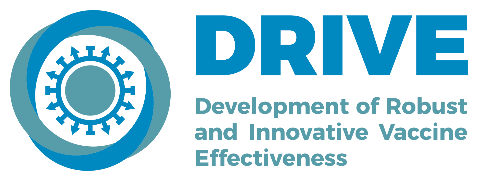 Call for tenders – 2018/2019 influenza seasonMeasuring brand-specific influenza vaccine effectiveness in EU/EEATender template Completion of this template is required in order to apply to the call for tenders of DRIVE. This completed form will be used for the evaluation and selection of the Research Collaborators by the Steering Committee of DRIVE. Proposal should be submitted at the latest on June 25th 2018 by email to info@drive-eu.org.Relevant expertise and experience of the applicant (ONLY FOR NEW STUDIES)Proposed research collaboration for DRIVE In case of any question related to the call, please contact: info@drive-eu.org  Country/region(s) included in the applicant proposal:Affiliation and address of the applicant: Contact details of the applicant:(email and phone number):Expertise in the conduction of epidemiological studies  YES NOProvide details of relevant projects/activities and related publications (up to five references)Experience in the conduction of influenza vaccine effectiveness studies  YES NOProvide details of relevant projects/activities and related publications (up to five references)Scientific relevance and quality of the system, including ability to adhere to DRIVE protocols and collect brand specific information Detail: - capacity to implement the DRIVE protocols: providing information about study design and local adaptations (i.e. if study is nested into the influenza surveillance scheme), strategy for the enrolment of patients or data collection (i.e. algorithm for inclusion of patients and procedures), specimen collection and laboratory confirmation of influenza cases, vaccination status collection- capacity to collect type or brand specific information or alternative options; specify national policy for influenza vaccination (list of targeted populations groups) ; if available, provide information on which vaccine brand(s) are expected to be used for the 2018-2019 season Provide a short description of the profile of the persons who will be involved in the study Presentation of the sample size, targeted population/group and geographical representation Detail study population including geographical representation, expected sample size, age distribution, influenza vaccination coverage.Estimate the number of Laboratory Confirmed Influenza (LCI) expected to be captured and provide justification. Novel and innovative methods to assess IVEIF APPLICABLE detail what is novel or innovative to assess IVE in your proposal (i.e. participatory epidemiology, novel data sources, endpoints, statistical methods) Cost-effectiveness and level of possible co-funding from the applicantProvide a description of the costs for conducting the study based on the template below. Please note that even if DRIVE may cover the full cost of the applicant activities for some proposals, the level of possible co-funding is a criteria for the selection.Budget table:Please list the other sources of funding: